О ВНЕСЕНИИ ИЗМЕНЕНИЙ В РЕШЕНИЕ СОВЕТА СЕЛЬСКОГО ПОСЕЛЕНИЯ ЗИЛАИРСКИЙ  СЕЛЬСОВЕТ МУНИЦИПАЛЬНОГО РАЙОНА БАЙМАКСКИЙ РАЙОН РЕСПУБЛИКИ БАШКОРТОСТАН№ 125  от  25 декабря . «О БЮДЖЕТЕ СЕЛЬСКОГО ПОСЕЛЕНИЯ ЗИЛАИРСКИЙ  СЕЛЬСОВЕТ МУНИЦИПАЛЬНОГО РАЙОНА  БАЙМАКСКИЙ РАЙОНРЕСПУБЛИКИ БАШКОРТОСТАН  НА 2014 ГОД ИНА ПЛАНОВЫЙ ПЕРИОД 2015 И 2016 ГОДОВ»          Совет сельского поселения Зилаирский сельсовет муниципального района Баймакский район Республики БашкортостанРЕШИЛ: Внести изменения в решение Совета сельского поселения Зилаирский сельсовет муниципального района Баймакский район Республики Башкортостан № 125 от 25 декабря 2013 года «О бюджете сельского поселения Зилаирский сельсовет муниципального района Баймакский район Республики Башкортостан на 2014 год и на плановый период 2015  и 2016 годов»:     --- Пункт 1 решения изложить в следующей редакции:1.Утвердить основные характеристики бюджета поселения  на 2014 год:прогнозируемый общий объем доходов бюджета поселения в сумме  4294,2 тыс.  рублей;общий объем расходов бюджета поселения в сумме 3818,2 тыс. рублей;объем дефицита бюджета поселения в сумме 476 тыс. рублей.    -- утвердить источники финансирования дефицита  бюджета сельского поселения Зилаирский сельсовет муниципального района Баймакский район Республики Башкортостан согласно приложения №1.Глава сельского поселенияЗилаирский сельсовет                                 			  Янузаков Н.Н. Источники финансирования дефицита бюджета Администрации Зилаирский сельсовет муниципального  района Баймакский район Республики Башкортостан на .Распределение расходов бюджета сельского поселения Зилаирский сельсовет муниципального района Баймакский район Республики Башкортостан на 2014 год по разделам, подразделам, целевым статьям и видам расходов классификации расходов бюджетов Российской Федерации.(тыс. рублей)Распределение бюджетных ассигнований сельского поселения Зилаирский сельсовет муниципального района Баймакский район Республики Башкортостан на 2014 год по разделам, подразделам, целевым статьям(муниципальным программам  сельского поселения Зилаирский сельсовет муниципального района Баймакский район Республики Башкортостан и непрограммным направлениям деятельности),группам видов расходов классификации расходов бюджетов(тыс. рублей)Ведомственная структура расходов бюджета сельского поселенияЗилаирский сельсовет муниципального района Баймакский район Республики Башкортостан на 2014 год.(тыс. рублей)         КАРАР								ПОСТАНОВЛЕНИЕ    «24» сентябрь 2014 й.		                        	                «24» сентября  2014г.№  27О внесении изменений в доходную часть бюджета сельского поселения Зилаирский сельсовет муниципального района Баймакский район Республики Башкортостан        На основании решения Совета сельского поселения Зилаирский сельсовет муниципального района Баймакский район Республики Башкортостан № 151 от 24.09.2014г. «О внесении изменений в решение Совета сельского поселения Зилаирский сельсовет  № 125 от 25 декабря 2013г.  «О бюджете сельского поселения Зилаирский  сельсовет муниципального района Баймакский район Республики Башкортостан на 2014 год и на плановый период 2015 и 2016 годов», администрация сельского поселения  Зилаирский сельсовет муниципального района Баймакский район Республики Башкортостанпостановляет:1. направить средства, полученные за счет увеличения доходной части бюджета в  сумме 476 тыс.  рублей  на содержание аппарата – 313 тыс. руб. , дорожное хозяйство – 63 тыс. руб. , на благоустройство – 100 тыс.  руб.  согласно приложения.Глава Администрации сельского поселения Зилаирский сельсовет муниципального района Баймакский район Республики Башкортостан                                              Н. Н. Янузаков                                                       Приложение 1 к постановлению администрациисельского поселения Зилаирскийсельсовет муниципального района Баймакский район Республики Башкортостан№ 27  от «24» сентября  . «О внесении изменений в доходную часть бюджета сельского поселения Зилаирский сельсовет муниципального района Баймакский район Республики Башкортостан»Изменения, вносимые в доходную часть бюджетаучреждения на 2014 год.Приложение 2 к постановлению администрациисельского поселения Зилаирскийсельсовет муниципального района Баймакский район Республики Башкортостан№ 27 от «24»  сентября  . «О внесении изменений в доходную часть бюджета сельского поселения Зилаирский сельсовет муниципального района Баймакский район Республики Башкортостан»Изменения, вносимые в расходную часть бюджетаучреждения на 2014 год.БАШКОРТОСТАН  РЕСПУБЛИКАhЫ БАЙМАК  РАЙОНЫМУНИЦИПАЛЬ   РАЙОНЫНЫНЙЫЛАЙЫР   АУЫЛ   СОВЕТЫАУЫЛ   БИЛЭМЭhЕСОВЕТЫ453655,Баймак районы,Ургаза ауылы,.Давлетшина урамы,1тел.:8(34751) 4-54-19; E-mail.:zilair-sp@yandex.ru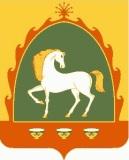 СОВЕТСЕЛЬСКОГО   ПОСЕЛЕНИЯ ЗИЛАИРСКИЙ   СЕЛЬСОВЕТ МУНИЦИПАЛЬНОГО   РАЙОНА БАЙМАКСКИЙ  РАЙОН РЕСПУБЛИКИ БАШКОРТОСТАН453655, РБ, Баймакский район, c.Ургаза, ул.Х.Давлетшиной,1 тел.:8(34751) 4-54-19; E-mail.:zilair-sp@yandex.ru           КАРАР                  «24» сентябрь  2014 й.№ 151        РЕШЕНИЕ            «24» сентября  2014г.Приложение №1 к решениюСовета сельского поселения Зилаирский  сельсовет муниципального района Баймакский район Республики Башкортостан№ 151 от  «24» сентября  2014 года  «О внесении изменений в решение Совета сельского поселения Зилаирский сельсовет  № 125 от 25 декабря .  «О бюджете сельского поселения Зилаирский  сельсовет муниципального района Баймакский район Республики Башкортостан на 2014 год и на плановый период 2015 и 2016 годов»Наименование КБККОДсуммаИзменение остатков средств на счетах00001050000000000000476,0Прочие  остатки  денежных средств бюджета00001050200000000000-Увеличение прочих остатков денежных средств бюджета поселения000010502011000000510-Уменьшение прочих остатков денежных средств бюджета поселения00001050201100000610476,0Приложение № 2 к решениюСовета сельского поселения Зилаирский  сельсовет муниципального района Баймакский район Республики Башкортостан№ 151 от  «24» сентября  2014 года  «О внесении изменений в решение Совета сельского поселения Зилаирский сельсовет  № 125 от 25 декабря .  «О бюджете сельского поселения Зилаирский  сельсовет муниципального района Баймакский район Республики Башкортостан на 2014 год и на плановый период 2015 и 2016 годов»Поступления доходов в бюджет сельского поселения Зилаирский   сельсовет муниципального района Баймакский район Республики Башкортостан на 2014 год.Поступления доходов в бюджет сельского поселения Зилаирский   сельсовет муниципального района Баймакский район Республики Башкортостан на 2014 год.Поступления доходов в бюджет сельского поселения Зилаирский   сельсовет муниципального района Баймакский район Республики Башкортостан на 2014 год.(тыс.рублей)Наименование кода группы, подгруппы, статьи, подстатьи, элемента, подвида доходов, классификации операций сектора государственного управления, относящихся к доходам бюджетовКод бюджетной классификации Российской ФедерацииСуммаВсего 3951,7НАЛОГОВЫЕ И НЕНАЛОГОВЫЕ ДОХОДЫ1000000000     0000  0002642НАЛОГИ НА ПРИБЫЛЬ, ДОХОДЫ1010000000     0000  000600Налог на доходы физических лиц1010200001     0000  110600Налог на доходы физических лиц с доходов, источником которых является налоговый агент, за исключением доходов, в отношении которых исчисление и уплата налога осуществляются в соответствии со статьями 227, 227.1 и 228 Налогового кодекса Российской Федерации1010201001     0000  110600Налог на доходы физических лиц с доходов, полученных от осуществления деятельности физическими лицами, зарегистрированными в качестве индивидуальных предпринимателей, нотариусов, занимающихся частной практикой, адвокатов, учредивших адвокатские кабинеты, и других лиц, занимающихся частной практикой в соответствии со статьей 227 Налогового кодекса Российской Федерации1010202001     0000  110600НАЛОГИ НА СОВОКУПНЫЙ ДОХОД1050000000     0000  000     100,0Единый сельскохозяйственный налог1050300001     0000  110     100,0НАЛОГ НА ИМУЩЕСТВО1060000000     0000  1102063Налог на имущество физических лиц1060100000     0000  110200Налог на имущество физических лиц, взимаемый по ставкам, применяемых к объектам налогообложения, расположенных в границах поселений1060103001     0000  110200Земельный налог1060600000   0000  1101863Земельный налог, взимаемый по ставкам, установленным в соответствии с подпунктом 1 пункта 1 статьи 394 Налогового кодекса Российской Федерации1060601310   0000  110613Земельный налог, взимаемый по ставкам, установленным в соответствии с подпунктом 2 пункта 1 статьи 394 Налогового кодекса Российской Федерации и применяемым к объектам налогообложения, расположенным в границах поселений1060602310   0000  1101250ГОСУДАРСТВЕННАЯ ПОШЛИНА1080000000     0000  000    80Государственная пошлина за совершение нотариальных действий (за исключением действий, совершаемых консульскими учреждениями Российской Федерации)1080400001    0000 11080Государственная пошлина за совершение нотариальных действий должностными лицами органов местного самоуправления, уполномоченными в соответствии с законодательными актами Российской Федерации на совершение нотариальных действий1080402001    0000 110 80ДОХОДЫ ОТ ИСПОЛЬЗОВАНИЯ ИМУЩЕСТВА, НАХОДЯЩЕГОСЯ В ГОСУДАРСТВЕННОЙ И МУНИЦИПАЛЬНОЙ СОБСТВЕННОСТИ1110000000     0000  000210Доходы, получаемые в виде арендной либо иной платы за передачу в возмездное пользование государственного и муниципального имущества (за исключением имущества бюджетных и автономных учреждений, а также имущества государственных и муниципальных унитарных предприятий, в том числе казенных)1110500000     0000  120     210Доходы, получаемые в виде арендной платы за земельные участки, государственная собственность на которые не разграничена, а также средства от продажи права на заключение договоров аренды указанных земельных участков1110501000     0000  120     210ШТРАФЫ,САНКЦИИ,ВОЗМЕЩЕНИЕ УЩЕРБА1160000000  0000  0002,0Денежные взыскания (штрафы), установленные законами субъектов Российской Федерации за несоблюдение муниципальных правовых актов1165100002  0000 1402,0Денежные взыскания (штрафы), установленные законами субъектов Российской Федерации за несоблюдение муниципальных правовых актов, зачисляемые в бюджет поселений1165104002   0000  1402,0БЕЗВОЗМЕЗДНЫЕ ПОСТУПЛЕНИЯ2000000000     0000  000     833,7БЕЗВОЗМЕЗДНЫЕ ПОСТУПЛЕНИЯ ОТ ДРУГИХ БЮДЖЕТОВ БЮДЖЕТНОЙ СИСТЕМЫ РОССИЙСКОЙ ФЕДЕРАЦИИ2020000000     0000  000     833,7Субвенции бюджетам на осуществление первичного воинского учета на территориях, где отсутствуют военные комиссариаты2020301500     0000  151     233,7Субвенции бюджетам поселений на осуществление первичного воинского учета на территориях, где отсутствуют военные комиссариаты2020301510     0000  151     233,7Межбюджетные трансферты, передаваемые бюджетам поселений 2020499910     0000  151     600Прочие межбюджетные трансферты, передаваемые бюджетам поселений2020499910     7502  151     600Прочие безвозмездные поступления в бюджеты поселений2070503010     6100  18063Прочие безвозмездные поступления в бюджеты поселений от физических лиц на финансовое обеспечение реализации проекта по поддержке местных инициатив 2070503010     6200  18013Прочие безвозмездные поступления в бюджеты поселений от юридических лиц на финансовое обеспечение реализации проекта по поддержке местных инициатив 2070503010     6300  18050Приложение № 3 к решениюСовета сельского поселения Зилаирский  сельсовет муниципального района Баймакский район Республики Башкортостан№ 151 от  «24» сентября  2014 года  «О внесении изменений в решение Совета сельского поселения Зилаирский сельсовет  № 125 от 25 декабря .  «О бюджете сельского поселения Зилаирский  сельсовет муниципального района Баймакский район Республики Башкортостан на 2014 год и на плановый период 2015 и 2016 годов»НаименованиеРзПрЦсрВрСуммаВСЕГО 4294,2Общегосударственные расходы 01002552Функционирование высшего должностного лица субъекта Российской Федерации и муниципального образования0102661,6Непрограммные  расходы01029900000661,6Глава муниципального образования01029900203661,6Расходы на выплаты персоналу в целях обеспечения выполнения функций муниципальными органами, казенными учреждениями, органами управления государственными внебюджетными фондами01029900203100661,6Функционирование Правительства Российской Федерации, высших исполнительных органов государственной власти субъектов Российской Федерации, местных администраций01042200,4Непрограммные  расходы010499000002200,4Руководство и управление в сфере установленных функций органов государственной власти субъектов Российской Федерации  и органов местного самоуправления010499002042200,4Аппарат органов государственной властиРеспублики Башкортостан010499002042200,4Расходы на выплаты персоналу в целях обеспечения выполнения функций муниципальными органами, казенными учреждениями, органами управления государственными внебюджетными фондами010499002041001230,6Закупка товаров, работ и услуг для муниципальных нужд01049900204200956,8Иные бюджетные ассигнования0104990020480013Резервный фонд Правительства Республики Башкортостан01113,0Непрограммные  расходы011199000003Резервные фонды011199007503Резервные фонды местных администраций011199007503Иные бюджетные ассигнования011199007508003НАЦИОНАЛЬНАЯ ОБОРОНА0200233,7Мобилизационная и вневойсковая подготовка0203233,7Непрограммные  расходы02039900000233,7 Субвенции на осуществление первичного воинского учета на территориях, где отсутствуют военные комиссариаты02039905118233,7Расходы на выплаты персоналу в целях обеспечения выполнения функций государственными органами, казенными учреждениями, органами управления государственными внебюджетными фондами02039905118100169,5Закупка товаров, работ и услуг для государственных нужд Республики Башкортостан0203990511820064,2НАЦИОНАЛЬНАЯ  БЕЗОПАСНОСТЬ030011,7Обеспечение пожарной безопасности0310140243011,7Обеспечение деятельности  подведомственных учреждений0310140243011,7НАЦИОНАЛЬНАЯ ЭКОНОМИКА0400255,0Дорожное хозяйство04091403150255,0Поддержка дорожного хозяйства04091403150255,0 Закупка товаров, работ и услуг для муниципальных нужд04091403150200255,0ЖИЛИЩНО-КОММУНАЛЬНОЕ ХОЗЯЙСТВО0500870,8Коммунальное хозяйство0502118,00Мероприятия по благоустройству городских округов и поселений05029900351118,00Закупка товаров,работ и услуг для муниципальных нужд05029900351200118,00Непрограммные  расходы05039900000752,8Благоустройство05039900605752,8Мероприятия по благоустройству городских округов и поселений05039900605752,8Закупка товаров, работ и услуг для муниципальных нужд05039900605200752,8КУЛЬТУРА, КИНЕМАТОГРАФИЯ, СРЕДСТВА МАССОВОЙ ИНФОРМАЦИИ080058,0Культура080158,0Непрограммные  расходы0801990000058,0Мероприятия в сфере культуры, кинематографии, средств массовой информации0801990450058,0Государственная поддержка в сфере культуры, кинематографии, средств массовой информации0801990450058,0Закупка товаров, работ и услуг для муниципальных нужд0801990450020058,0Приложение № 4 к решениюСовета сельского поселения Зилаирский  сельсовет муниципального района Баймакский район Республики Башкортостан№ 151 от  «24» сентября  2014 года  «О внесении изменений в решение Совета сельского поселения Зилаирский сельсовет  № 125 от 25 декабря .  «О бюджете сельского поселения Зилаирский  сельсовет муниципального района Баймакский район Республики Башкортостан на 2014 год и на плановый период 2015 и 2016 годов»НаименованиеЦсрВрСуммаВСЕГО 4294,2Непрограммные  расходы99000002552,0Глава муниципального образования9900203661,6Расходы на выплаты персоналу в целях обеспечения выполнения функций муниципальными органами, казенными учреждениями, органами управления государственными внебюджетными фондами9900203100661,6Руководство и управление в сфере установленных функций органов государственной власти субъектов Российской Федерации  и органов местного самоуправления99002042200,4Аппарат органов государственной властиРеспублики Башкортостан99002042200,4Расходы на выплаты персоналу в целях обеспечения выполнения функций муниципальными органами, казенными учреждениями, органами управления государственными внебюджетными фондами99002041001230,6Закупка товаров, работ и услуг для муниципальных нужд9900204200956,8Иные бюджетные ассигнования990020480013Резервные фонды местных администраций99007503Иные бюджетные ассигнования99007508003 Субвенции на осуществление первичного воинского учета на территориях, где отсутствуют военные комиссариаты9905118233,7Расходы на выплаты персоналу в целях обеспечения выполнения функций государственными органами, казенными учреждениями, органами управления государственными внебюджетными фондами9905118100169,5Закупка товаров, работ и услуг для государственных нужд Республики Башкортостан990511820065,3Обеспечение пожарной безопасности11,7Обеспечение деятельности  подведомственных учреждений990243011,7Закупка товаров, работ и услуг для муниципальных нужд990243020011,7Поддержка дорожного хозяйства9900351255,0 Закупка товаров, работ и услуг для муниципальных нужд9900351200255,0Коммунальное хозяйство9900315118,0Благоустройство9900605752,8Закупка товаров, работ и услуг для муниципальных нужд9900605200752,8Культура58Мероприятия в сфере культуры, кинематографии, средств массовой информации990450058Государственная поддержка в сфере культуры, кинематографии, средств массовой информации990450058Закупка товаров, работ и услуг для муниципальных нужд990450020058Приложение № 5 к решениюСовета сельского поселения Зилаирский  сельсовет муниципального района Баймакский район Республики Башкортостан№ 151 от  «24» сентября  2014 года  «О внесении изменений в решение Совета сельского поселения Зилаирский сельсовет  № 125 от 25 декабря .  «О бюджете сельского поселения Зилаирский  сельсовет муниципального района Баймакский район Республики Башкортостан на 2014 год и на плановый период 2015 и 2016 годов»НаименованиеГлаваРзПрЦсВрСуммаВСЕГО 4294,2Общегосударственные расходы 7910100          2552,0Функционирование высшего должностного лица субъекта Российской Федерации и муниципального образования7910102661,6Непрограммные расходы79101029900000661,6Глава муниципального образования79101029900203661,6Расходы на выплаты персоналу в целях обеспечения выполнения функций муниципальными органами, казенными учреждениями, органами управления государственными внебюджетными фондами79101029900203100661,6Функционирование Правительства Российской Федерации, высших исполнительных органов государственной власти субъектов Российской Федерации, местных администраций79101042200,4Непрограммные расходы79101049900002200,4Аппарат органов государственной власти791010499002042200,4Расходы на выплаты персоналу в целях обеспечения выполнения функций муниципальными органами, казенными учреждениями, органами управления государственными внебюджетными фондами791010499002041001230,6Закупка товаров, работ и услуг для муниципальных нужд79101049900204200956,8Иные бюджетные ассигнования7910104990020480013Резервный фонд Правительства Республики Башкортостан79101113Резервные фонды местных администраций791011199007503Иные бюджетные ассигнования791011199007508003НАЦИОНАЛЬНАЯ ОБОРОНА7910200234,8Мобилизационная и вневойсковая подготовка7910203234,8Непрограммные расходы79102039900000234,8Субвенции на осуществление первичного воинского учета на территориях, где отсутствуют военные комиссариаты79102030013600169,5Расходы на выплаты персоналу в целях обеспечения выполнения функций государственными органами, казенными учреждениями, органами управления государственными внебюджетными фондами79102030013600100169,5Закупка товаров, работ и услуг для государственных нужд Республики Башкортостан7910203001360020065,3НАЦИОНАЛЬНАЯ  БЕЗОПАСНОСТЬ791030011,7Обеспечение пожарной безопасности791310140243011,7Обеспечение деятельности  подведомственных учреждений791310140243011,7НАЦИОНАЛЬНАЯ ЭКОНОМИКА7910400255,0Поддержка дорожного хозяйства79104091400315255,0 Закупка товаров, работ и услуг для муниципальных нужд79104091400315200255,0ЖИЛИЩНО-КОММУНАЛЬНОЕ ХОЗЯЙСТВО7910500870,8Коммунальное хозяйство79105021400000118,0Мероприятия по благоустройству городских округов и поселений79105021400351118,0Закупка товаров, работ и услуг для государственных нужд Республики Башкортостан79105021400351200118,0Непрограммные расходы794105029900000752,8Благоустройство79105029900351752,8Мероприятия по благоустройству городских округов и поселений79105029900351752,8Закупка товаров, работ и услуг для муниципальных нужд79105029900351200752,8КУЛЬТУРА, КИНЕМАТОГРАФИЯ, СРЕДСТВА МАССОВОЙ ИНФОРМАЦИИ791080058,0Культура791080158,0Непрограммные расходы7910801990000058,0Мероприятия в сфере культуры, кинематографии, средств массовой информации7910801990450058,0Государственная поддержка в сфере культуры, кинематографии, средств массовой информации7910801990450058,0Закупка товаров, работ и услуг для муниципальных нужд7910801990450020058,0БАШКОРТОСТАН  РЕСПУБЛИКАhЫ БАЙМАK  РАЙОНЫМУНИЦИПАЛЬ   РАЙОНЫНЫHЙЫЛАЙЫР   АУЫЛ   СОВЕТЫАУЫЛ   БИЛЭМЭhЕХАКИМИЭТЕ453655,Баймак районы,Ургаза ауылы,.Давлетшина урамы,1тел.:8(34751) 4-54-19; E-mail.:zilair-sp@yandex.ru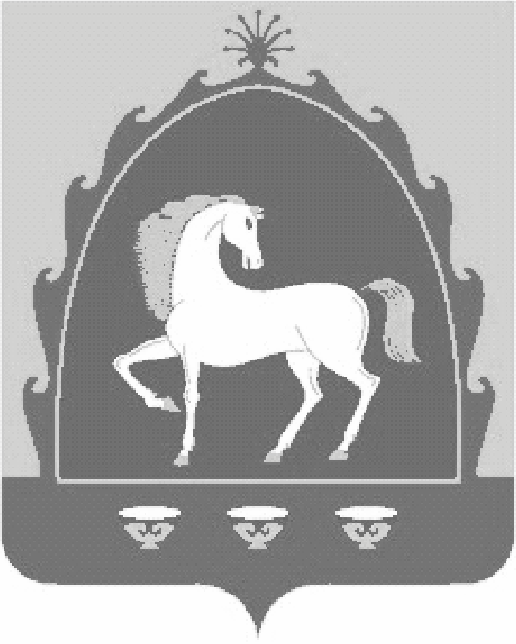 АДМИНИСТРАЦИЯСЕЛЬСКОГО   ПОСЕЛЕНИЯ ЗИЛАИРСКИЙ   СЕЛЬСОВЕТ МУНИЦИПАЛЬНОГО   РАЙОНА БАЙМАКСКИЙ  РАЙОН РЕСПУБЛИКИ БАШКОРТОСТАН453655, РБ, Баймакский район, c.Ургаза, ул.Х.Давлетшиной,1 тел.:8(34751) 4-54-19; E-mail.:zilair-sp@yandex.ruвид доходаКБКСумма(тыс. руб)НАЛОГИ НА СОВОКУПНЫЙ ДОХОД1050000000     0000  000     50,0Единый сельскохозяйственный налог1050300001     0000  110     50,0НАЛОГ НА ИМУЩЕСТВО1060000000     0000  110363,0Земельный налог1060600000   0000  110363,0Земельный налог, взимаемый по ставкам, установленным в соответствии с подпунктом 1 пункта 1 статьи 394 Налогового кодекса Российской Федерации1060601310   0000  110363,0Прочие безвозмездные поступления в бюджеты поселений2070503010     6100  18063,0Прочие безвозмездные поступления в бюджеты поселений от физических лиц на финансовое обеспечение реализации проекта по поддержке местных инициатив 2070503010     6200  18013,0Прочие безвозмездные поступления в бюджеты поселений от юридических лиц на финансовое обеспечение реализации проекта по поддержке местных инициатив 2070503010     6300  18050,0                     кодыВсего( тыс. руб)                     кодыВсего( тыс. руб)\0104\791\99\0203\121\211\ФЗ131-03_98\\РП-А-0100\3.00.000.000\0172,0\0104\791\99\0203\121\213\ФЗ131-03_98\\РП-А-0100\3.00.000.000\052,0\0104\791\99\0204\121\211\ФЗ131-03_98\\РП-А-0100\3.00.000.000\068,0\0104\791\99\0204\121\213\ФЗ131-03_98\\РП-А-0100\3.00.000.000\021,0\0409\791\14\7239\244\225.2\ФЗ131-03_102\\РП-А-1200\2.00.000.000\063,0\0503\791\99\7239\244\310.2\ФЗ131-03_116\\РП-А-2800\3.00.000.000\0100,0Итого:476,0